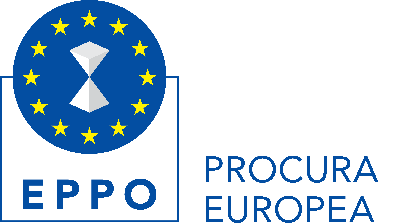 Sede di BolognaVia Ilio Barontini n. 16 PEO procuraeuropea.bologna@giustizia.itPEC procuraeuropea.bologna@giustiziacert.it ContattiNominativo Telefono Mobile Mail Elisa Francesca Moretti Procuratore Europeo Delegato 051 0484172	elisa.moretti@giustizia.itCamilla SerraFunzionario Referente 051 0484170camilla.serra@giustizia.it Antonio De Chiara Cancelliere Esperto 051 0484169antonio.dechiara@giustizia.it Martina Cosanni Assistente Giudiziario 051 0484169martina.cosanni@giustizia.itEmanuela Landi Operatore Giudiziario emanuela.landi@giustizia.it 